Revelation 2:12-17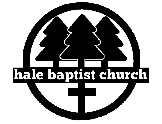 ‘THE LETTER TO THE CHURCH OF THE PERGAMOS’ pt. 2The COMMISSION2 KEY METHODS OF SATAN'S OPERATIONS:as a _________________________  _____________________________ (1 Peter 5:8)as an ________________________ of ___________________________ (2 Corinthians 11:14)The CHARACTERThe SHARP SWORD with 2 edges is biblically referring to the __________________ of _____________________.Jesus never entrusted the authority to ________________________ the Word of God or to dispense __________________________to anybody but Himself.The COMMENDATIONAntipas: ____________________________  _________________________.Antipas was the _________________________________ of the church of Pergamos.THE CHRISTIANS OF THE PERGAMOS PERIOD LOVED GOD AND HIS WORD MORE THAN THEY LOVED:___________________________________ at all costs.___________________________________.Their own ______________________________________.The CONDEMNATIONThe CORRECTIONThe CALLThe CHALLENGENOTES: ________________________________________________________________________________________________________________________________________________________________________________________________________________________________________________________________________________________________________________________________________________________________________________________________________________________________________________________________________________________________________________________________________________________________________________________________________________________________________________________________________________________________________________________________________________________________________________________________________________